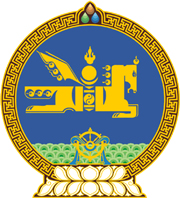 МОНГОЛ УЛСЫН ХУУЛЬ2021 оны 12 сарын 17 өдөр                                                                  Төрийн ордон, Улаанбаатар хот   ЗАХИРГААНЫ ХЭРЭГ ШҮҮХЭД ХЯНАН    ШИЙДВЭРЛЭХ ТУХАЙ ХУУЛЬД    НЭМЭЛТ ОРУУЛАХ ТУХАЙ1 дүгээр зүйл.Захиргааны хэрэг шүүхэд хянан шийдвэрлэх тухай хуулийн 38 дугаар зүйлд доор дурдсан агуулгатай 38.7 дахь хэсэг нэмсүгэй: “38.7.Шүүх цахим баримт бичгийг үнэлэхдээ Архив, албан хэрэг хөтлөлтийн тухай хуулийн 38 дугаар зүйлд заасныг баримтална.” 2 дугаар зүйл.Энэ хуулийг Нийтийн мэдээллийн ил тод байдлын тухай хууль /Шинэчилсэн найруулга/ хүчин төгөлдөр болсон өдрөөс эхлэн дагаж мөрдөнө.МОНГОЛ УЛСЫН ИХ ХУРЛЫН ДАРГА 				Г.ЗАНДАНШАТАР